.Starts after: 16 CountsCross, Side, Heel, Ball, Cross, Side, Behind, Side, Heel, CrossBounce ¼ Turn L 2x, Coaster Step, Step, Lock, Step 2XStep Fwd, ¼ Turn L, Touch Fwd, Touch Bwd, Syncopated JazzboxSailor step L, Sailor step R ¼ Turn R, ½ Turn L, Step Fwd, ½ Turn L, ¼ Turn L, DragTag; After wall 3 doing the following steps:Cross, Hold, Side, Close, Hold, 2xDry Your Eyes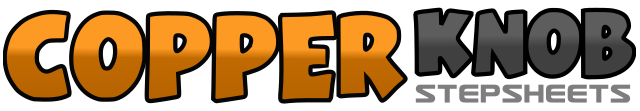 .......Count:32Wall:4Level:Newcomer / Novice.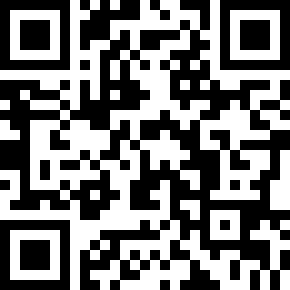 Choreographer:Pim van Grootel (NL) & Bella Scholtzé - May 2011Pim van Grootel (NL) & Bella Scholtzé - May 2011Pim van Grootel (NL) & Bella Scholtzé - May 2011Pim van Grootel (NL) & Bella Scholtzé - May 2011Pim van Grootel (NL) & Bella Scholtzé - May 2011.Music:Dry Your Eyes - Ben SaundersDry Your Eyes - Ben SaundersDry Your Eyes - Ben SaundersDry Your Eyes - Ben SaundersDry Your Eyes - Ben Saunders........1RF	Cross over LF2LF	Step to left side3RF	Heel diagonal right forward&RF	Step next LF4LF	Cross over RF5RF	Step to right side6LF	Cross behind&RF	Step to right side7LF	Heel diagonal left forward&LF	Step next RF8RF	Cross over LF1Bounce ¼ turn left		(9.00)2Bounce ¼ turn left		(6.00)3LF	Step backwards&RF	Step next LF4LF	Step forward5RF	Step forward6LF	Lock behind RF&RF	Step forward7LF	Step forward8RF	Lock behind LF&LF	Step forward1RF	Step forward2LF	¼ Turn left stepping to left side	(3.00)3RF	Touch diagonal left forward4RF	Touch diagonal right backwards5RF	Cross over LF6LF	Step backwards&RF	Step  to right side7LF	Cross over RF8RF	Step to right side1LF	Cross behind RF&RF	Step to right side2LF	Step to left side3RF	Cross behind LF&LF	Step to left side4RF	¼ Turn right stepping forward	(6.00)5LF	½ Turn left stepping forward	(12.00)6RF	Step forward7LF	½ Turn left stepping forward	(6.00)8LF	¼ Turn left, drag RF towards LF	(3.00)1RF	Cross over LF2Hold&LF	Step to left side3RF	Step next to LF4Hold5LF	Cross over RF6Hold&RF	Step to right side7LF	Step next to RF8Hold